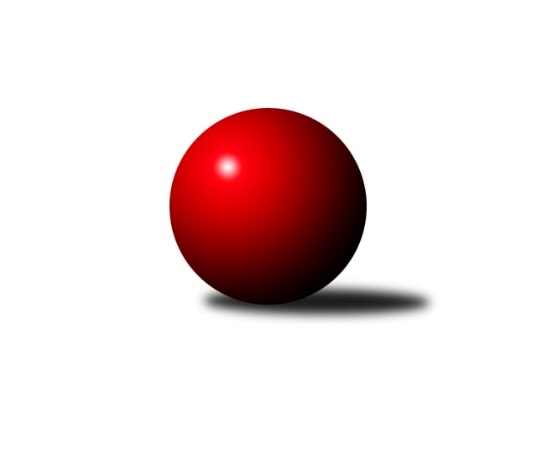 Č.14Ročník 2017/2018	26.4.2024 Krajský přebor MS 2017/2018Statistika 14. kolaTabulka družstev:		družstvo	záp	výh	rem	proh	skore	sety	průměr	body	plné	dorážka	chyby	1.	TJ VOKD Poruba ˝A˝	14	10	1	3	73.5 : 38.5 	(105.5 : 62.5)	2547	21	1757	790	38.5	2.	TJ Unie Hlubina˝B˝	14	9	1	4	68.5 : 43.5 	(92.5 : 75.5)	2473	19	1702	771	36.7	3.	TJ Odry ˝B˝	13	8	2	3	70.0 : 34.0 	(89.5 : 66.5)	2490	18	1730	760	37.1	4.	TJ Spartak Bílovec ˝A˝	14	9	0	5	67.5 : 44.5 	(94.0 : 74.0)	2500	18	1726	774	34.4	5.	KK Minerva Opava ˝B˝	14	8	1	5	57.0 : 55.0 	(91.5 : 76.5)	2399	17	1668	730	37.1	6.	TJ Sokol Dobroslavice ˝A˝	14	7	0	7	56.0 : 56.0 	(92.5 : 75.5)	2444	14	1698	747	42.1	7.	TJ Sokol Bohumín˝C˝	14	6	0	8	51.0 : 61.0 	(81.0 : 87.0)	2412	12	1704	708	46.2	8.	TJ Sokol Sedlnice ˝B˝	14	6	0	8	46.5 : 65.5 	(78.5 : 89.5)	2445	12	1700	745	40.4	9.	TJ Opava ˝C˝	14	5	1	8	45.5 : 66.5 	(69.0 : 99.0)	2408	11	1690	718	48.9	10.	Kuželky Horní Benešov	13	5	0	8	44.0 : 60.0 	(68.5 : 87.5)	2437	10	1695	742	43.6	11.	KK Hranice ˝A˝	14	5	0	9	52.0 : 60.0 	(77.0 : 91.0)	2391	10	1687	704	45.5	12.	TJ VOKD Poruba C	14	2	0	12	32.5 : 79.5 	(56.5 : 111.5)	2333	4	1651	682	58.8Tabulka doma:		družstvo	záp	výh	rem	proh	skore	sety	průměr	body	maximum	minimum	1.	TJ Spartak Bílovec ˝A˝	8	7	0	1	48.0 : 16.0 	(63.5 : 32.5)	2620	14	2741	2549	2.	KK Minerva Opava ˝B˝	7	6	1	0	39.5 : 16.5 	(57.5 : 26.5)	2562	13	2610	2511	3.	TJ Unie Hlubina˝B˝	6	6	0	0	37.0 : 11.0 	(49.5 : 22.5)	2511	12	2537	2484	4.	TJ VOKD Poruba ˝A˝	7	6	0	1	43.5 : 12.5 	(62.0 : 22.0)	2533	12	2584	2439	5.	KK Hranice ˝A˝	7	5	0	2	40.0 : 16.0 	(53.0 : 31.0)	2455	10	2524	2396	6.	TJ Sokol Bohumín˝C˝	7	5	0	2	38.0 : 18.0 	(56.5 : 27.5)	2454	10	2506	2404	7.	Kuželky Horní Benešov	7	5	0	2	33.0 : 23.0 	(49.5 : 34.5)	2572	10	2653	2526	8.	TJ Odry ˝B˝	6	4	1	1	32.5 : 15.5 	(43.0 : 29.0)	2507	9	2571	2462	9.	TJ Sokol Sedlnice ˝B˝	7	4	0	3	31.0 : 25.0 	(47.5 : 36.5)	2460	8	2549	2335	10.	TJ Opava ˝C˝	7	3	1	3	31.0 : 25.0 	(43.5 : 40.5)	2472	7	2557	2393	11.	TJ Sokol Dobroslavice ˝A˝	7	3	0	4	27.0 : 29.0 	(47.0 : 37.0)	2343	6	2457	2253	12.	TJ VOKD Poruba C	7	2	0	5	22.5 : 33.5 	(34.0 : 50.0)	2323	4	2418	2224Tabulka venku:		družstvo	záp	výh	rem	proh	skore	sety	průměr	body	maximum	minimum	1.	TJ Odry ˝B˝	7	4	1	2	37.5 : 18.5 	(46.5 : 37.5)	2487	9	2658	2368	2.	TJ VOKD Poruba ˝A˝	7	4	1	2	30.0 : 26.0 	(43.5 : 40.5)	2549	9	2663	2453	3.	TJ Sokol Dobroslavice ˝A˝	7	4	0	3	29.0 : 27.0 	(45.5 : 38.5)	2459	8	2554	2366	4.	TJ Unie Hlubina˝B˝	8	3	1	4	31.5 : 32.5 	(43.0 : 53.0)	2468	7	2588	2297	5.	TJ Spartak Bílovec ˝A˝	6	2	0	4	19.5 : 28.5 	(30.5 : 41.5)	2476	4	2643	2318	6.	KK Minerva Opava ˝B˝	7	2	0	5	17.5 : 38.5 	(34.0 : 50.0)	2371	4	2461	2261	7.	TJ Sokol Sedlnice ˝B˝	7	2	0	5	15.5 : 40.5 	(31.0 : 53.0)	2443	4	2537	2372	8.	TJ Opava ˝C˝	7	2	0	5	14.5 : 41.5 	(25.5 : 58.5)	2399	4	2508	2272	9.	TJ Sokol Bohumín˝C˝	7	1	0	6	13.0 : 43.0 	(24.5 : 59.5)	2406	2	2509	2355	10.	Kuželky Horní Benešov	6	0	0	6	11.0 : 37.0 	(19.0 : 53.0)	2415	0	2468	2322	11.	KK Hranice ˝A˝	7	0	0	7	12.0 : 44.0 	(24.0 : 60.0)	2382	0	2512	2243	12.	TJ VOKD Poruba C	7	0	0	7	10.0 : 46.0 	(22.5 : 61.5)	2346	0	2472	2212Tabulka podzimní části:		družstvo	záp	výh	rem	proh	skore	sety	průměr	body	doma	venku	1.	TJ VOKD Poruba ˝A˝	11	7	1	3	54.5 : 33.5 	(79.5 : 52.5)	2543	15 	4 	0 	1 	3 	1 	2	2.	TJ Unie Hlubina˝B˝	11	7	1	3	52.5 : 35.5 	(67.5 : 64.5)	2487	15 	4 	0 	0 	3 	1 	3	3.	TJ Odry ˝B˝	11	6	2	3	56.5 : 31.5 	(71.5 : 60.5)	2523	14 	4 	1 	1 	2 	1 	2	4.	TJ Spartak Bílovec ˝A˝	11	7	0	4	53.5 : 34.5 	(77.5 : 54.5)	2500	14 	5 	0 	1 	2 	0 	3	5.	KK Minerva Opava ˝B˝	11	6	1	4	42.0 : 46.0 	(70.5 : 61.5)	2387	13 	4 	1 	0 	2 	0 	4	6.	TJ Sokol Dobroslavice ˝A˝	11	6	0	5	46.5 : 41.5 	(74.0 : 58.0)	2438	12 	2 	0 	3 	4 	0 	2	7.	TJ Opava ˝C˝	11	5	1	5	40.5 : 47.5 	(56.0 : 76.0)	2409	11 	3 	1 	2 	2 	0 	3	8.	TJ Sokol Bohumín˝C˝	11	5	0	6	41.0 : 47.0 	(65.0 : 67.0)	2402	10 	4 	0 	2 	1 	0 	4	9.	TJ Sokol Sedlnice ˝B˝	11	5	0	6	39.5 : 48.5 	(65.0 : 67.0)	2457	10 	3 	0 	3 	2 	0 	3	10.	Kuželky Horní Benešov	11	4	0	7	37.0 : 51.0 	(57.0 : 75.0)	2441	8 	4 	0 	2 	0 	0 	5	11.	KK Hranice ˝A˝	11	3	0	8	37.0 : 51.0 	(60.0 : 72.0)	2405	6 	3 	0 	2 	0 	0 	6	12.	TJ VOKD Poruba C	11	2	0	9	27.5 : 60.5 	(48.5 : 83.5)	2333	4 	2 	0 	4 	0 	0 	5Tabulka jarní části:		družstvo	záp	výh	rem	proh	skore	sety	průměr	body	doma	venku	1.	TJ VOKD Poruba ˝A˝	3	3	0	0	19.0 : 5.0 	(26.0 : 10.0)	2564	6 	2 	0 	0 	1 	0 	0 	2.	TJ Odry ˝B˝	2	2	0	0	13.5 : 2.5 	(18.0 : 6.0)	2392	4 	0 	0 	0 	2 	0 	0 	3.	TJ Unie Hlubina˝B˝	3	2	0	1	16.0 : 8.0 	(25.0 : 11.0)	2443	4 	2 	0 	0 	0 	0 	1 	4.	KK Minerva Opava ˝B˝	3	2	0	1	15.0 : 9.0 	(21.0 : 15.0)	2519	4 	2 	0 	0 	0 	0 	1 	5.	KK Hranice ˝A˝	3	2	0	1	15.0 : 9.0 	(17.0 : 19.0)	2377	4 	2 	0 	0 	0 	0 	1 	6.	TJ Spartak Bílovec ˝A˝	3	2	0	1	14.0 : 10.0 	(16.5 : 19.5)	2513	4 	2 	0 	0 	0 	0 	1 	7.	Kuželky Horní Benešov	2	1	0	1	7.0 : 9.0 	(11.5 : 12.5)	2488	2 	1 	0 	0 	0 	0 	1 	8.	TJ Sokol Bohumín˝C˝	3	1	0	2	10.0 : 14.0 	(16.0 : 20.0)	2432	2 	1 	0 	0 	0 	0 	2 	9.	TJ Sokol Dobroslavice ˝A˝	3	1	0	2	9.5 : 14.5 	(18.5 : 17.5)	2415	2 	1 	0 	1 	0 	0 	1 	10.	TJ Sokol Sedlnice ˝B˝	3	1	0	2	7.0 : 17.0 	(13.5 : 22.5)	2411	2 	1 	0 	0 	0 	0 	2 	11.	TJ Opava ˝C˝	3	0	0	3	5.0 : 19.0 	(13.0 : 23.0)	2426	0 	0 	0 	1 	0 	0 	2 	12.	TJ VOKD Poruba C	3	0	0	3	5.0 : 19.0 	(8.0 : 28.0)	2303	0 	0 	0 	1 	0 	0 	2 Zisk bodů pro družstvo:		jméno hráče	družstvo	body	zápasy	v %	dílčí body	sety	v %	1.	Anna Ledvinová 	KK Hranice ˝A˝ 	12	/	13	(92%)	18.5	/	26	(71%)	2.	Petr Pavelka 	KK Hranice ˝A˝ 	11	/	14	(79%)	17	/	28	(61%)	3.	Stanislava Ovšáková 	TJ Odry ˝B˝ 	10.5	/	13	(81%)	17	/	26	(65%)	4.	Tomáš Binar 	TJ Spartak Bílovec ˝A˝ 	10	/	13	(77%)	19.5	/	26	(75%)	5.	Pavel Krompolc 	TJ Unie Hlubina˝B˝ 	10	/	13	(77%)	16.5	/	26	(63%)	6.	Tomáš Král 	KK Minerva Opava ˝B˝ 	10	/	14	(71%)	22	/	28	(79%)	7.	Jan Král 	KK Minerva Opava ˝B˝ 	10	/	14	(71%)	18	/	28	(64%)	8.	Petr Chodura 	TJ Unie Hlubina˝B˝ 	10	/	14	(71%)	17	/	28	(61%)	9.	Jan Frydrych 	TJ Odry ˝B˝ 	9.5	/	11	(86%)	16.5	/	22	(75%)	10.	Václav Rábl 	TJ Unie Hlubina˝B˝ 	9.5	/	13	(73%)	19	/	26	(73%)	11.	Jan Stuš 	TJ Sokol Bohumín˝C˝ 	9	/	13	(69%)	16.5	/	26	(63%)	12.	Petr Číž 	TJ Sokol Dobroslavice ˝A˝ 	9	/	14	(64%)	20	/	28	(71%)	13.	Martin Třečák 	TJ Sokol Dobroslavice ˝A˝ 	9	/	14	(64%)	18	/	28	(64%)	14.	Jan Strnadel 	KK Minerva Opava ˝B˝ 	8.5	/	13	(65%)	17.5	/	26	(67%)	15.	Ondřej Gajdičiar 	TJ Odry ˝B˝ 	8	/	10	(80%)	13.5	/	20	(68%)	16.	Michal Bezruč 	TJ VOKD Poruba ˝A˝ 	8	/	11	(73%)	17	/	22	(77%)	17.	Pavel Marek 	TJ Unie Hlubina˝B˝ 	8	/	11	(73%)	14	/	22	(64%)	18.	Milan Zezulka 	TJ Spartak Bílovec ˝A˝ 	8	/	11	(73%)	14	/	22	(64%)	19.	Jiří Madecký 	TJ Odry ˝B˝ 	8	/	11	(73%)	12.5	/	22	(57%)	20.	Martin Weiss 	Kuželky Horní Benešov 	8	/	12	(67%)	15.5	/	24	(65%)	21.	Jan Míka 	TJ VOKD Poruba ˝A˝ 	8	/	13	(62%)	19	/	26	(73%)	22.	Karel Šnajdárek 	TJ Spartak Bílovec ˝A˝ 	8	/	13	(62%)	14	/	26	(54%)	23.	Rudolf Tvrdoň 	TJ Opava ˝C˝ 	8	/	14	(57%)	12	/	28	(43%)	24.	František Opravil 	KK Hranice ˝A˝ 	8	/	15	(53%)	13.5	/	30	(45%)	25.	Jan Žídek 	TJ VOKD Poruba ˝A˝ 	7.5	/	14	(54%)	15	/	28	(54%)	26.	Petr Oravec 	TJ VOKD Poruba ˝A˝ 	7	/	11	(64%)	15	/	22	(68%)	27.	Filip Sýkora 	TJ Spartak Bílovec ˝A˝ 	7	/	11	(64%)	13.5	/	22	(61%)	28.	Karel Ridl 	TJ Sokol Dobroslavice ˝A˝ 	7	/	12	(58%)	12	/	24	(50%)	29.	Lukáš Trojek 	TJ VOKD Poruba C 	7	/	12	(58%)	12	/	24	(50%)	30.	Ladislav Petr 	TJ Sokol Sedlnice ˝B˝ 	7	/	13	(54%)	14.5	/	26	(56%)	31.	David Juřica 	TJ Sokol Sedlnice ˝B˝ 	6.5	/	11	(59%)	13	/	22	(59%)	32.	Karel Kuchař 	TJ Sokol Dobroslavice ˝A˝ 	6.5	/	11	(59%)	13	/	22	(59%)	33.	David Binar 	TJ Spartak Bílovec ˝A˝ 	6.5	/	13	(50%)	15	/	26	(58%)	34.	Pavel Hrabec 	TJ VOKD Poruba ˝A˝ 	6	/	9	(67%)	11.5	/	18	(64%)	35.	Martin Skopal 	TJ VOKD Poruba ˝A˝ 	6	/	10	(60%)	11	/	20	(55%)	36.	Daniel Ševčík st.	TJ Odry ˝B˝ 	6	/	10	(60%)	11	/	20	(55%)	37.	Jiří Kratoš 	TJ VOKD Poruba ˝A˝ 	6	/	12	(50%)	12	/	24	(50%)	38.	Jan Kořený 	TJ Opava ˝C˝ 	6	/	12	(50%)	11	/	24	(46%)	39.	Renáta Janyšková 	TJ Sokol Sedlnice ˝B˝ 	6	/	12	(50%)	11	/	24	(46%)	40.	Jaroslav Klus 	TJ Sokol Bohumín˝C˝ 	6	/	13	(46%)	13	/	26	(50%)	41.	Rostislav Kletenský 	TJ Sokol Sedlnice ˝B˝ 	6	/	13	(46%)	13	/	26	(50%)	42.	Václav Kladiva 	TJ Sokol Bohumín˝C˝ 	6	/	13	(46%)	12.5	/	26	(48%)	43.	Martin Koraba 	Kuželky Horní Benešov 	6	/	13	(46%)	10.5	/	26	(40%)	44.	Vlastimil Kotrla 	Kuželky Horní Benešov 	5	/	5	(100%)	10	/	10	(100%)	45.	Daniel Malina 	TJ Odry ˝B˝ 	5	/	9	(56%)	10	/	18	(56%)	46.	Renáta Smijová 	KK Minerva Opava ˝B˝ 	5	/	10	(50%)	11	/	20	(55%)	47.	Jana Frydrychová 	TJ Odry ˝B˝ 	5	/	10	(50%)	8	/	20	(40%)	48.	Jana Tvrdoňová 	TJ Opava ˝C˝ 	5	/	12	(42%)	12	/	24	(50%)	49.	Jaromír Martiník 	Kuželky Horní Benešov 	5	/	12	(42%)	10.5	/	24	(44%)	50.	Jiří Terrich 	KK Hranice ˝A˝ 	5	/	12	(42%)	9	/	24	(38%)	51.	Stanislav Sliwka 	TJ Sokol Bohumín˝C˝ 	5	/	13	(38%)	14	/	26	(54%)	52.	Zdeněk Mžik 	TJ VOKD Poruba C 	5	/	13	(38%)	11.5	/	26	(44%)	53.	Alfréd Hermann 	TJ Sokol Bohumín˝C˝ 	5	/	13	(38%)	9	/	26	(35%)	54.	Marek Číž 	TJ VOKD Poruba C 	4	/	7	(57%)	5.5	/	14	(39%)	55.	Ivo Kovářík 	TJ Sokol Dobroslavice ˝A˝ 	4	/	8	(50%)	9.5	/	16	(59%)	56.	Klára Tobolová 	TJ Sokol Sedlnice ˝B˝ 	4	/	9	(44%)	12	/	18	(67%)	57.	Antonín Fabík 	TJ Spartak Bílovec ˝A˝ 	4	/	9	(44%)	7	/	18	(39%)	58.	Vladimír Štacha 	TJ Spartak Bílovec ˝A˝ 	4	/	10	(40%)	8	/	20	(40%)	59.	Radmila Pastvová 	TJ Unie Hlubina˝B˝ 	4	/	11	(36%)	11	/	22	(50%)	60.	Roman Grüner 	TJ Unie Hlubina˝B˝ 	4	/	12	(33%)	8	/	24	(33%)	61.	Václav Boháčik 	TJ Opava ˝C˝ 	4	/	12	(33%)	7	/	24	(29%)	62.	Miroslav Procházka 	Kuželky Horní Benešov 	4	/	13	(31%)	11	/	26	(42%)	63.	Barbora Víchová 	TJ Opava ˝C˝ 	4	/	13	(31%)	8	/	26	(31%)	64.	Pavel Plaček 	TJ Sokol Bohumín˝C˝ 	4	/	14	(29%)	9	/	28	(32%)	65.	Karel Škrobánek 	TJ Opava ˝C˝ 	3.5	/	9	(39%)	10	/	18	(56%)	66.	Rostislav Bareš 	TJ VOKD Poruba C 	3.5	/	12	(29%)	8	/	24	(33%)	67.	Jana Martiníková 	Kuželky Horní Benešov 	3	/	6	(50%)	3	/	12	(25%)	68.	Zdeněk Hebda 	TJ VOKD Poruba C 	3	/	8	(38%)	8	/	16	(50%)	69.	Milan Pčola 	TJ VOKD Poruba C 	3	/	8	(38%)	5.5	/	16	(34%)	70.	Zdeněk Štohanzl 	KK Minerva Opava ˝B˝ 	3	/	13	(23%)	10	/	26	(38%)	71.	Jana Martínková 	KK Minerva Opava ˝B˝ 	2.5	/	4	(63%)	4	/	8	(50%)	72.	Lumír Kocián 	TJ Sokol Dobroslavice ˝A˝ 	2.5	/	6	(42%)	6	/	12	(50%)	73.	Richard Šimek 	TJ VOKD Poruba ˝A˝ 	2	/	2	(100%)	4	/	4	(100%)	74.	Miroslava Ševčíková 	TJ Sokol Bohumín˝C˝ 	2	/	2	(100%)	3	/	4	(75%)	75.	Milan Binar 	TJ Spartak Bílovec ˝A˝ 	2	/	2	(100%)	2	/	4	(50%)	76.	Dana Lamichová 	TJ Opava ˝C˝ 	2	/	3	(67%)	3	/	6	(50%)	77.	Antonín Žídek 	Kuželky Horní Benešov 	2	/	5	(40%)	3	/	10	(30%)	78.	Libor Veselý 	TJ Sokol Dobroslavice ˝A˝ 	2	/	7	(29%)	6	/	14	(43%)	79.	Helena Hýžová 	TJ VOKD Poruba C 	2	/	7	(29%)	4	/	14	(29%)	80.	Josef Hájek 	TJ Unie Hlubina˝B˝ 	2	/	8	(25%)	5	/	16	(31%)	81.	Zdeňka Terrichová 	KK Hranice ˝A˝ 	2	/	9	(22%)	6	/	18	(33%)	82.	Zdeněk Štefek 	TJ Sokol Dobroslavice ˝A˝ 	2	/	11	(18%)	8	/	22	(36%)	83.	Michaela Tobolová 	TJ Sokol Sedlnice ˝B˝ 	2	/	13	(15%)	8	/	26	(31%)	84.	Jaroslav Ledvina 	KK Hranice ˝A˝ 	2	/	13	(15%)	7	/	26	(27%)	85.	Adéla Sobotíková 	TJ Sokol Sedlnice ˝B˝ 	1	/	1	(100%)	2	/	2	(100%)	86.	Slawomir Holynski 	TJ Opava ˝C˝ 	1	/	1	(100%)	2	/	2	(100%)	87.	Josef Schwarz 	KK Hranice ˝A˝ 	1	/	1	(100%)	2	/	2	(100%)	88.	Lucie Bogdanowiczová 	TJ Sokol Bohumín˝C˝ 	1	/	1	(100%)	2	/	2	(100%)	89.	Gabriela Beinhaeurová 	KK Minerva Opava ˝B˝ 	1	/	1	(100%)	2	/	2	(100%)	90.	Petr Wolf 	TJ Opava ˝C˝ 	1	/	1	(100%)	1.5	/	2	(75%)	91.	Michaela Černá 	TJ Unie Hlubina˝B˝ 	1	/	1	(100%)	1	/	2	(50%)	92.	Ladislav Štafa 	TJ Sokol Bohumín˝C˝ 	1	/	2	(50%)	2	/	4	(50%)	93.	Jaroslav Chvostek 	TJ Sokol Sedlnice ˝B˝ 	1	/	3	(33%)	3	/	6	(50%)	94.	Mariusz Gierczak 	TJ Opava ˝C˝ 	1	/	3	(33%)	2.5	/	6	(42%)	95.	Jiří Číž 	TJ VOKD Poruba C 	1	/	3	(33%)	1	/	6	(17%)	96.	Martin Juřica 	TJ Sokol Sedlnice ˝B˝ 	1	/	5	(20%)	2	/	10	(20%)	97.	Petr Frank 	KK Minerva Opava ˝B˝ 	1	/	6	(17%)	4	/	12	(33%)	98.	Jaroslav Brázda 	KK Hranice ˝A˝ 	1	/	7	(14%)	4	/	14	(29%)	99.	David Schiedek 	Kuželky Horní Benešov 	1	/	11	(9%)	5	/	22	(23%)	100.	Josef Kyjovský 	TJ Unie Hlubina˝B˝ 	0	/	1	(0%)	1	/	2	(50%)	101.	Jaroslav Lakomý 	Kuželky Horní Benešov 	0	/	1	(0%)	0	/	2	(0%)	102.	Roman Škrobánek 	TJ Opava ˝C˝ 	0	/	1	(0%)	0	/	2	(0%)	103.	Rostislav Klazar 	TJ Spartak Bílovec ˝A˝ 	0	/	1	(0%)	0	/	2	(0%)	104.	Jiří Novák 	TJ Opava ˝C˝ 	0	/	1	(0%)	0	/	2	(0%)	105.	Marta Andrejčáková 	KK Minerva Opava ˝B˝ 	0	/	2	(0%)	1	/	4	(25%)	106.	Tibor Kállai 	TJ Sokol Sedlnice ˝B˝ 	0	/	2	(0%)	0	/	4	(0%)	107.	Ladislav Míka 	TJ VOKD Poruba C 	0	/	3	(0%)	0	/	6	(0%)	108.	Věra Ovšáková 	TJ Odry ˝B˝ 	0	/	4	(0%)	1	/	8	(13%)	109.	Karel Vágner 	KK Minerva Opava ˝B˝ 	0	/	5	(0%)	1	/	10	(10%)	110.	Radim Bezruč 	TJ VOKD Poruba C 	0	/	8	(0%)	1	/	16	(6%)Průměry na kuželnách:		kuželna	průměr	plné	dorážka	chyby	výkon na hráče	1.	TJ Spartak Bílovec, 1-2	2560	1770	790	39.5	(426.8)	2.	 Horní Benešov, 1-4	2540	1776	763	44.1	(423.4)	3.	Minerva Opava, 1-2	2533	1741	792	31.6	(422.3)	4.	TJ Odry, 1-4	2482	1720	762	38.8	(413.8)	5.	TJ Opava, 1-4	2471	1713	758	45.6	(412.0)	6.	TJ Unie Hlubina, 1-2	2453	1720	733	41.0	(408.9)	7.	TJ Sokol Sedlnice, 1-2	2445	1685	760	40.1	(407.7)	8.	TJ Sokol Bohumín, 1-4	2424	1695	728	46.4	(404.0)	9.	KK Hranice, 1-2	2422	1695	727	40.2	(403.8)	10.	TJ VOKD Poruba, 1-4	2409	1688	720	50.9	(401.5)	11.	TJ Sokol Dobroslavice, 1-2	2330	1620	709	40.6	(388.4)Nejlepší výkony na kuželnách:TJ Spartak Bílovec, 1-2TJ Spartak Bílovec ˝A˝	2741	8. kolo	Milan Zezulka 	TJ Spartak Bílovec ˝A˝	489	6. koloTJ Spartak Bílovec ˝A˝	2717	6. kolo	Milan Zezulka 	TJ Spartak Bílovec ˝A˝	481	8. koloTJ Spartak Bílovec ˝A˝	2679	11. kolo	Milan Zezulka 	TJ Spartak Bílovec ˝A˝	479	11. koloTJ VOKD Poruba ˝A˝	2663	2. kolo	Jan Míka 	TJ VOKD Poruba ˝A˝	478	2. koloTJ Spartak Bílovec ˝A˝	2585	13. kolo	Vladimír Štacha 	TJ Spartak Bílovec ˝A˝	473	8. koloTJ Spartak Bílovec ˝A˝	2574	2. kolo	Filip Sýkora 	TJ Spartak Bílovec ˝A˝	472	8. koloTJ Spartak Bílovec ˝A˝	2564	3. kolo	Martin Skopal 	TJ VOKD Poruba ˝A˝	469	2. koloTJ Unie Hlubina˝B˝	2559	3. kolo	Karel Šnajdárek 	TJ Spartak Bílovec ˝A˝	468	2. koloTJ Spartak Bílovec ˝A˝	2553	12. kolo	Filip Sýkora 	TJ Spartak Bílovec ˝A˝	461	11. koloTJ Spartak Bílovec ˝A˝	2549	4. kolo	Karel Šnajdárek 	TJ Spartak Bílovec ˝A˝	459	6. kolo Horní Benešov, 1-4TJ Odry ˝B˝	2658	2. kolo	Martin Weiss 	Kuželky Horní Benešov	477	13. koloKuželky Horní Benešov	2653	7. kolo	Martin Weiss 	Kuželky Horní Benešov	471	7. koloKuželky Horní Benešov	2629	9. kolo	Daniel Malina 	TJ Odry ˝B˝	467	2. koloTJ VOKD Poruba ˝A˝	2600	9. kolo	Vlastimil Kotrla 	Kuželky Horní Benešov	467	9. koloKuželky Horní Benešov	2563	13. kolo	Karel Ridl 	TJ Sokol Dobroslavice ˝A˝	466	4. koloKuželky Horní Benešov	2555	2. kolo	Miroslav Procházka 	Kuželky Horní Benešov	465	9. koloTJ Sokol Dobroslavice ˝A˝	2554	4. kolo	Anna Ledvinová 	KK Hranice ˝A˝	463	10. koloKuželky Horní Benešov	2540	10. kolo	Martin Weiss 	Kuželky Horní Benešov	462	4. koloKuželky Horní Benešov	2535	5. kolo	Jaromír Martiník 	Kuželky Horní Benešov	461	7. koloKuželky Horní Benešov	2526	4. kolo	Martin Koraba 	Kuželky Horní Benešov	457	9. koloMinerva Opava, 1-2KK Minerva Opava ˝B˝	2610	7. kolo	Stanislava Ovšáková 	TJ Odry ˝B˝	494	11. koloKK Minerva Opava ˝B˝	2600	12. kolo	Tomáš Král 	KK Minerva Opava ˝B˝	494	7. koloKK Minerva Opava ˝B˝	2562	3. kolo	Tomáš Král 	KK Minerva Opava ˝B˝	479	5. koloKK Minerva Opava ˝B˝	2561	5. kolo	Tomáš Král 	KK Minerva Opava ˝B˝	475	14. koloKK Minerva Opava ˝B˝	2552	14. kolo	Tomáš Král 	KK Minerva Opava ˝B˝	473	3. koloTJ Odry ˝B˝	2543	11. kolo	Renáta Janyšková 	TJ Sokol Sedlnice ˝B˝	458	3. koloKK Minerva Opava ˝B˝	2541	11. kolo	Tomáš Král 	KK Minerva Opava ˝B˝	457	1. koloTJ Sokol Sedlnice ˝B˝	2537	3. kolo	Renáta Smijová 	KK Minerva Opava ˝B˝	457	7. koloKK Minerva Opava ˝B˝	2511	1. kolo	Jan Král 	KK Minerva Opava ˝B˝	454	1. koloTJ Sokol Bohumín˝C˝	2509	14. kolo	Jan Král 	KK Minerva Opava ˝B˝	453	12. koloTJ Odry, 1-4TJ VOKD Poruba ˝A˝	2572	7. kolo	Jan Frydrych 	TJ Odry ˝B˝	463	10. koloTJ Odry ˝B˝	2571	7. kolo	Jan Frydrych 	TJ Odry ˝B˝	456	3. koloTJ Odry ˝B˝	2535	3. kolo	Stanislava Ovšáková 	TJ Odry ˝B˝	454	7. koloTJ Odry ˝B˝	2521	14. kolo	Daniel Ševčík st.	TJ Odry ˝B˝	454	7. koloTJ Odry ˝B˝	2514	10. kolo	Stanislava Ovšáková 	TJ Odry ˝B˝	454	5. koloTJ Opava ˝C˝	2508	5. kolo	Martin Skopal 	TJ VOKD Poruba ˝A˝	451	7. koloTJ Odry ˝B˝	2494	9. kolo	Jan Frydrych 	TJ Odry ˝B˝	448	14. koloTJ Odry ˝B˝	2466	5. kolo	Stanislava Ovšáková 	TJ Odry ˝B˝	444	14. koloTJ Odry ˝B˝	2462	1. kolo	Jiří Madecký 	TJ Odry ˝B˝	444	14. koloTJ Sokol Dobroslavice ˝A˝	2454	10. kolo	Daniel Malina 	TJ Odry ˝B˝	444	3. koloTJ Opava, 1-4TJ Spartak Bílovec ˝A˝	2643	10. kolo	Pavel Marek 	TJ Unie Hlubina˝B˝	488	2. koloTJ Unie Hlubina˝B˝	2588	2. kolo	Milan Zezulka 	TJ Spartak Bílovec ˝A˝	474	10. koloTJ VOKD Poruba ˝A˝	2560	13. kolo	Jan Žídek 	TJ VOKD Poruba ˝A˝	472	13. koloTJ Opava ˝C˝	2557	2. kolo	Karel Kuchař 	TJ Sokol Dobroslavice ˝A˝	462	11. koloTJ Opava ˝C˝	2506	4. kolo	Petr Wolf 	TJ Opava ˝C˝	462	6. koloTJ Opava ˝C˝	2466	13. kolo	Slawomir Holynski 	TJ Opava ˝C˝	456	8. koloTJ Opava ˝C˝	2465	10. kolo	Karel Škrobánek 	TJ Opava ˝C˝	455	2. koloTJ Opava ˝C˝	2462	8. kolo	Tomáš Binar 	TJ Spartak Bílovec ˝A˝	446	10. koloTJ Opava ˝C˝	2458	6. kolo	Filip Sýkora 	TJ Spartak Bílovec ˝A˝	445	10. koloTJ Sokol Dobroslavice ˝A˝	2409	11. kolo	Rudolf Tvrdoň 	TJ Opava ˝C˝	445	2. koloTJ Unie Hlubina, 1-2TJ Unie Hlubina˝B˝	2537	8. kolo	Václav Rábl 	TJ Unie Hlubina˝B˝	454	8. koloTJ Unie Hlubina˝B˝	2529	1. kolo	Václav Rábl 	TJ Unie Hlubina˝B˝	452	12. koloTJ Unie Hlubina˝B˝	2513	12. kolo	Vlastimil Kotrla 	Kuželky Horní Benešov	451	11. koloTJ Unie Hlubina˝B˝	2506	14. kolo	Pavel Marek 	TJ Unie Hlubina˝B˝	448	1. koloTJ Unie Hlubina˝B˝	2494	11. kolo	Pavel Krompolc 	TJ Unie Hlubina˝B˝	445	14. koloTJ Unie Hlubina˝B˝	2484	6. kolo	Pavel Marek 	TJ Unie Hlubina˝B˝	442	6. koloTJ Sokol Sedlnice ˝B˝	2461	1. kolo	Pavel Marek 	TJ Unie Hlubina˝B˝	441	12. koloTJ Odry ˝B˝	2432	8. kolo	Stanislava Ovšáková 	TJ Odry ˝B˝	441	8. koloKuželky Horní Benešov	2426	11. kolo	Renáta Janyšková 	TJ Sokol Sedlnice ˝B˝	441	1. koloTJ Sokol Bohumín˝C˝	2383	12. kolo	Petr Chodura 	TJ Unie Hlubina˝B˝	440	1. koloTJ Sokol Sedlnice, 1-2TJ Sokol Sedlnice ˝B˝	2549	6. kolo	Rostislav Kletenský 	TJ Sokol Sedlnice ˝B˝	473	9. koloTJ Sokol Sedlnice ˝B˝	2543	9. kolo	Michal Bezruč 	TJ VOKD Poruba ˝A˝	457	10. koloTJ VOKD Poruba ˝A˝	2511	10. kolo	Jaroslav Chvostek 	TJ Sokol Sedlnice ˝B˝	452	13. koloTJ Odry ˝B˝	2495	4. kolo	Jan Kořený 	TJ Opava ˝C˝	450	9. koloTJ Sokol Sedlnice ˝B˝	2465	13. kolo	David Juřica 	TJ Sokol Sedlnice ˝B˝	449	6. koloTJ Sokol Dobroslavice ˝A˝	2463	8. kolo	Pavel Hrabec 	TJ VOKD Poruba ˝A˝	444	10. koloTJ Sokol Sedlnice ˝B˝	2457	8. kolo	Ladislav Petr 	TJ Sokol Sedlnice ˝B˝	443	2. koloTJ Sokol Sedlnice ˝B˝	2438	10. kolo	Jana Martiníková 	Kuželky Horní Benešov	441	6. koloTJ Sokol Sedlnice ˝B˝	2435	2. kolo	Rostislav Kletenský 	TJ Sokol Sedlnice ˝B˝	441	13. koloKK Hranice ˝A˝	2427	2. kolo	Rostislav Kletenský 	TJ Sokol Sedlnice ˝B˝	440	6. koloTJ Sokol Bohumín, 1-4TJ Sokol Bohumín˝C˝	2506	9. kolo	Stanislav Sliwka 	TJ Sokol Bohumín˝C˝	458	9. koloTJ Sokol Bohumín˝C˝	2482	6. kolo	Petr Číž 	TJ Sokol Dobroslavice ˝A˝	454	6. koloTJ Sokol Bohumín˝C˝	2477	10. kolo	Tomáš Binar 	TJ Spartak Bílovec ˝A˝	446	9. koloTJ Spartak Bílovec ˝A˝	2471	9. kolo	Stanislav Sliwka 	TJ Sokol Bohumín˝C˝	445	2. koloTJ Unie Hlubina˝B˝	2469	10. kolo	Jaroslav Klus 	TJ Sokol Bohumín˝C˝	444	9. koloKK Minerva Opava ˝B˝	2460	2. kolo	Milan Zezulka 	TJ Spartak Bílovec ˝A˝	440	9. koloTJ Sokol Sedlnice ˝B˝	2451	7. kolo	Jaroslav Klus 	TJ Sokol Bohumín˝C˝	439	7. koloTJ Sokol Bohumín˝C˝	2439	7. kolo	Pavel Marek 	TJ Unie Hlubina˝B˝	439	10. koloTJ Sokol Bohumín˝C˝	2435	2. kolo	Jaroslav Klus 	TJ Sokol Bohumín˝C˝	432	6. koloTJ Sokol Bohumín˝C˝	2434	4. kolo	Rostislav Kletenský 	TJ Sokol Sedlnice ˝B˝	431	7. koloKK Hranice, 1-2KK Hranice ˝A˝	2524	14. kolo	Anna Ledvinová 	KK Hranice ˝A˝	463	8. koloKK Hranice ˝A˝	2516	5. kolo	Anna Ledvinová 	KK Hranice ˝A˝	452	11. koloKK Hranice ˝A˝	2479	8. kolo	Anna Ledvinová 	KK Hranice ˝A˝	445	5. koloTJ VOKD Poruba ˝A˝	2453	5. kolo	Petr Pavelka 	KK Hranice ˝A˝	442	5. koloKK Hranice ˝A˝	2450	11. kolo	Jan Strnadel 	KK Minerva Opava ˝B˝	441	8. koloTJ Sokol Bohumín˝C˝	2438	1. kolo	Vlastimil Kotrla 	Kuželky Horní Benešov	440	12. koloTJ Opava ˝C˝	2420	3. kolo	Anna Ledvinová 	KK Hranice ˝A˝	440	3. koloKK Hranice ˝A˝	2414	12. kolo	Jaroslav Klus 	TJ Sokol Bohumín˝C˝	438	1. koloKuželky Horní Benešov	2413	12. kolo	Petr Pavelka 	KK Hranice ˝A˝	436	14. koloKK Hranice ˝A˝	2408	1. kolo	František Opravil 	KK Hranice ˝A˝	436	3. koloTJ VOKD Poruba, 1-4TJ VOKD Poruba ˝A˝	2584	1. kolo	Michal Bezruč 	TJ VOKD Poruba ˝A˝	476	14. koloTJ VOKD Poruba ˝A˝	2578	14. kolo	Jan Žídek 	TJ VOKD Poruba ˝A˝	462	8. koloTJ VOKD Poruba ˝A˝	2558	11. kolo	Martin Skopal 	TJ VOKD Poruba ˝A˝	458	6. koloTJ VOKD Poruba ˝A˝	2557	12. kolo	Jan Míka 	TJ VOKD Poruba ˝A˝	458	1. koloTJ VOKD Poruba ˝A˝	2531	6. kolo	Jiří Kratoš 	TJ VOKD Poruba ˝A˝	458	11. koloTJ Unie Hlubina˝B˝	2508	4. kolo	Pavel Hrabec 	TJ VOKD Poruba ˝A˝	456	1. koloTJ VOKD Poruba ˝A˝	2484	8. kolo	Jan Míka 	TJ VOKD Poruba ˝A˝	455	14. koloTJ Sokol Dobroslavice ˝A˝	2475	2. kolo	Václav Rábl 	TJ Unie Hlubina˝B˝	448	4. koloTJ Unie Hlubina˝B˝	2464	9. kolo	Petr Chodura 	TJ Unie Hlubina˝B˝	446	9. koloTJ Spartak Bílovec ˝A˝	2456	14. kolo	Zdeněk Mžik 	TJ VOKD Poruba C	446	8. koloTJ Sokol Dobroslavice, 1-2TJ VOKD Poruba ˝A˝	2481	3. kolo	Karel Kuchař 	TJ Sokol Dobroslavice ˝A˝	435	1. koloTJ Sokol Dobroslavice ˝A˝	2457	3. kolo	Petr Oravec 	TJ VOKD Poruba ˝A˝	434	3. koloTJ Sokol Dobroslavice ˝A˝	2395	1. kolo	Jan Frydrych 	TJ Odry ˝B˝	432	12. koloTJ Sokol Dobroslavice ˝A˝	2372	14. kolo	Lumír Kocián 	TJ Sokol Dobroslavice ˝A˝	432	3. koloTJ Odry ˝B˝	2368	12. kolo	Pavel Marek 	TJ Unie Hlubina˝B˝	427	5. koloTJ Sokol Dobroslavice ˝A˝	2352	7. kolo	Karel Ridl 	TJ Sokol Dobroslavice ˝A˝	424	14. koloTJ Spartak Bílovec ˝A˝	2318	1. kolo	Ondřej Gajdičiar 	TJ Odry ˝B˝	421	12. koloKK Minerva Opava ˝B˝	2306	9. kolo	Lumír Kocián 	TJ Sokol Dobroslavice ˝A˝	419	14. koloTJ Sokol Dobroslavice ˝A˝	2305	12. kolo	Martin Třečák 	TJ Sokol Dobroslavice ˝A˝	419	3. koloTJ Unie Hlubina˝B˝	2297	5. kolo	Jan Míka 	TJ VOKD Poruba ˝A˝	419	3. koloČetnost výsledků:	8.0 : 0.0	4x	7.0 : 1.0	21x	6.5 : 1.5	2x	6.0 : 2.0	24x	5.0 : 3.0	6x	4.0 : 4.0	3x	3.5 : 4.5	1x	3.0 : 5.0	12x	2.5 : 5.5	1x	2.0 : 6.0	2x	1.5 : 6.5	2x	1.0 : 7.0	3x	0.0 : 8.0	3x